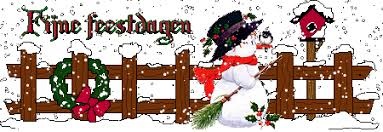 Het Wapen van Diemen 6 gangen Kerstdiner 2017€. 49,50Voorgerecht  keuze uit:Graved Lax met gemarineerde courgette linten, gecombineerd met tonijn tartaar en balsamico creme van ricotta en lente ui    ofCarpaccio gecombineerd met een salade van groene asperges en geitenkaasTussengerechtenPaddenstoelen consommee (heldere paddenstoelensoep) met bruschetta tapenade en Granitee van groene thee en munt.Hoofdgerecht  keuze uit :Roasted pork rack  met oregano citroenboter, gegrilde groenten en guasacaca (Venezolaanse guacamole)ofHazenrugtournedos met een wildsaus van peperkoek, bosbessen en chocolade. Geserveerd met aardappelmousseline, gekarameliseerde witlof en stoofperen.ofViscombinatie van wilde zalm en zeebaars op een stoofpotje van prei en snijboontjes met een garnalen bisque en aardappelrosti.Grand dessert buffet.Wij sluiten af met ons fantastische dessert buffet van o.a. ijs, parfait, bavarois, gebak, etc.Café / thee complet.keuze uit koffie of thee geserveerd met huisgemaakte bonbons en friandise.Wij zijn geopend op Eerste – en Tweede Kerstdag !